TANGENT A L'EL·LIPSE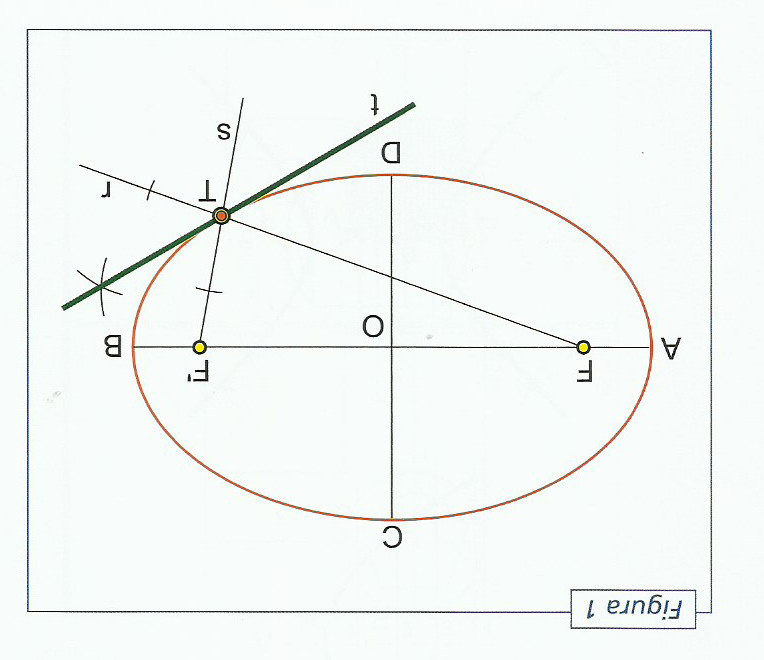 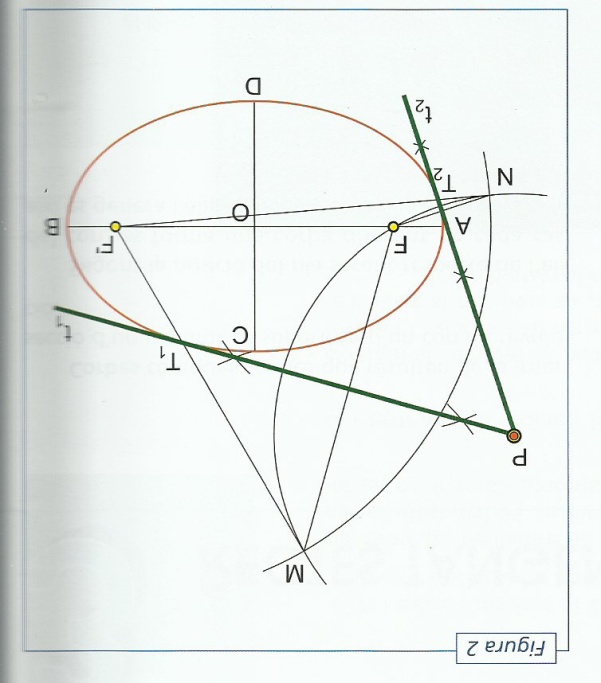 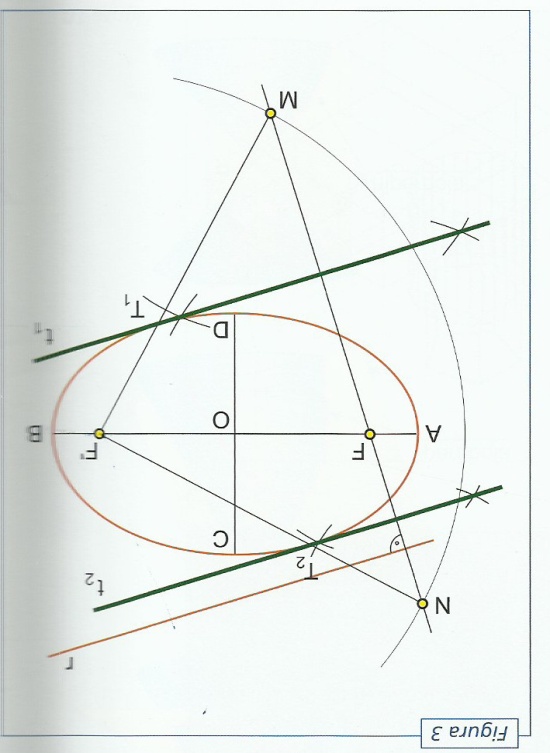 TANGENTS A LA PARÀBOLA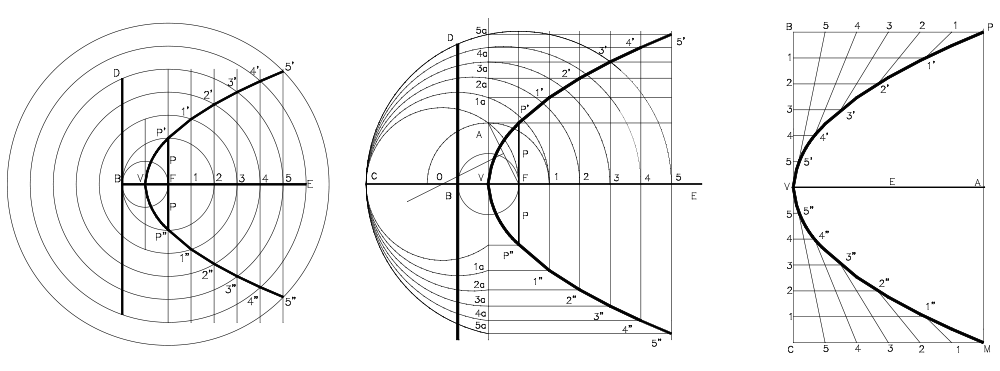 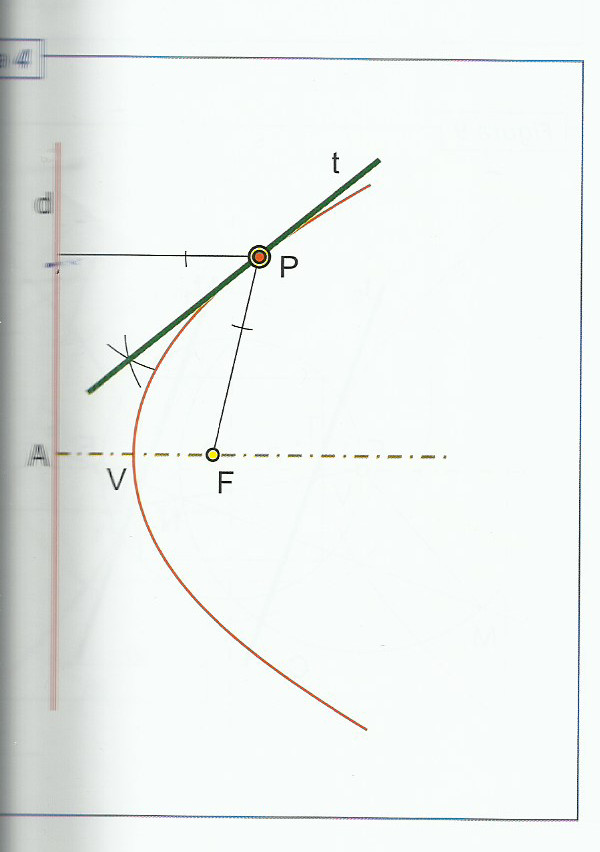 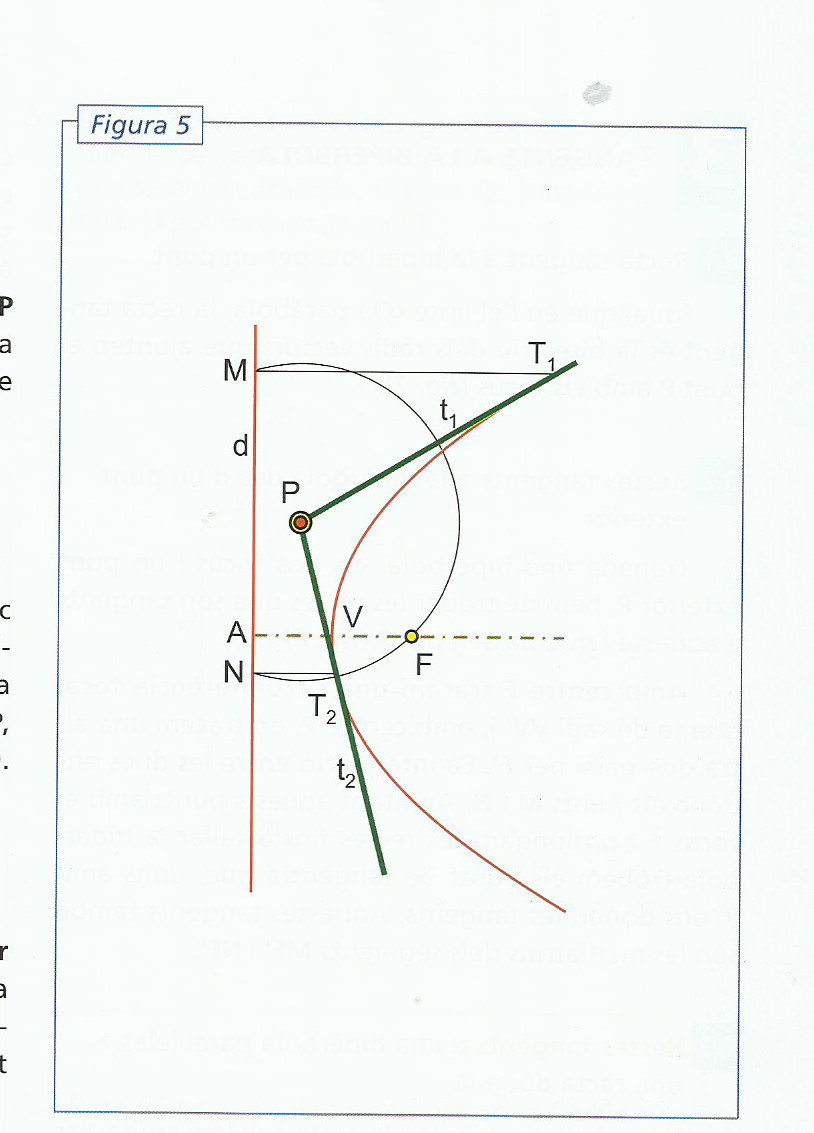 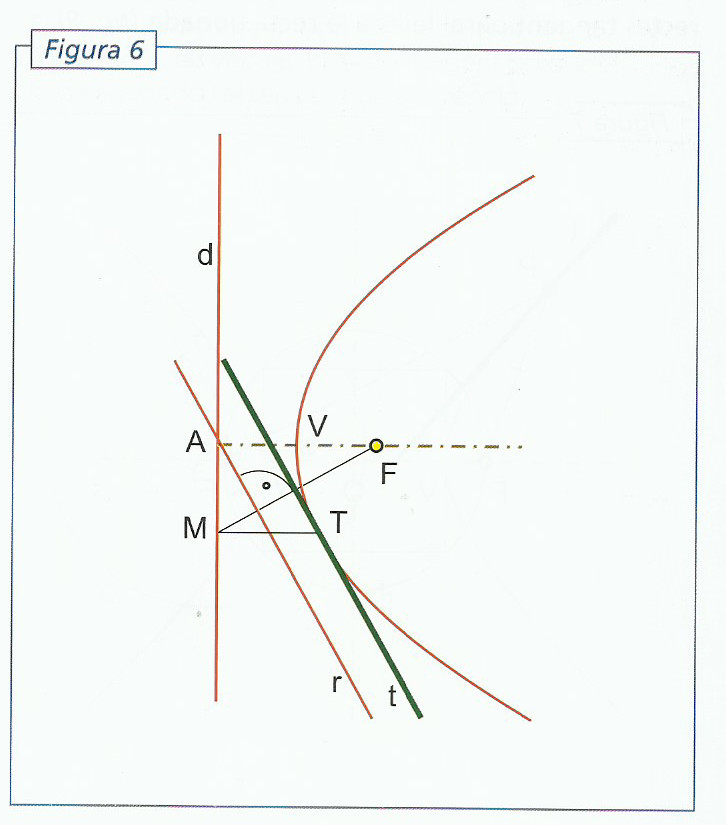 CONSTRUCCIÓ DE LA HIPÈRBOLA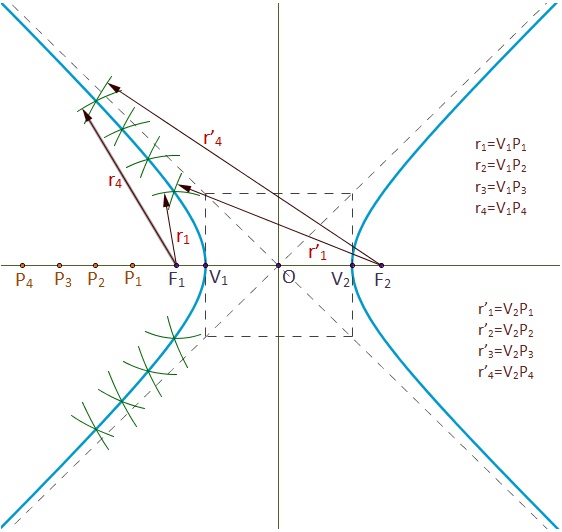 TANGENTS A LA HIPÈRBOLA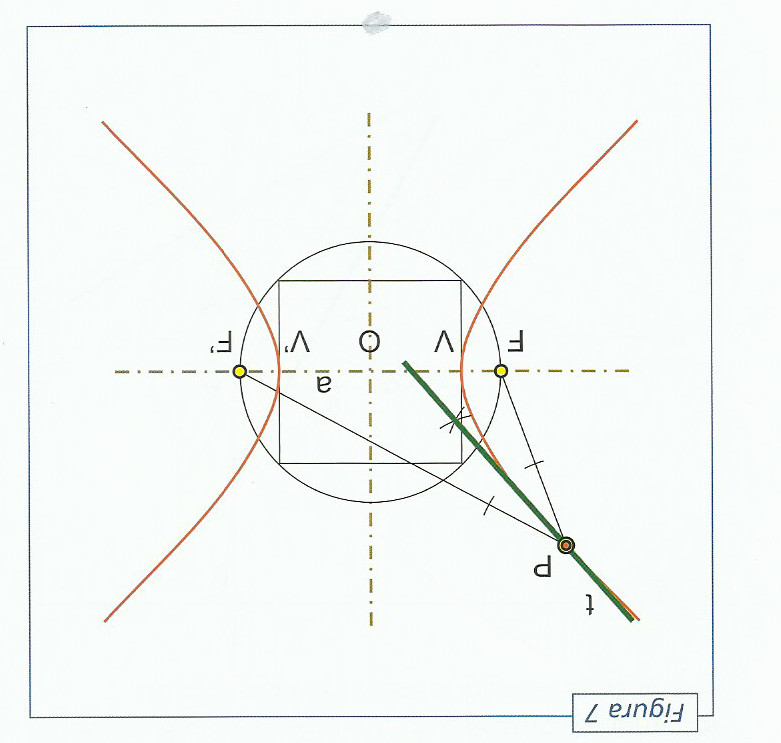 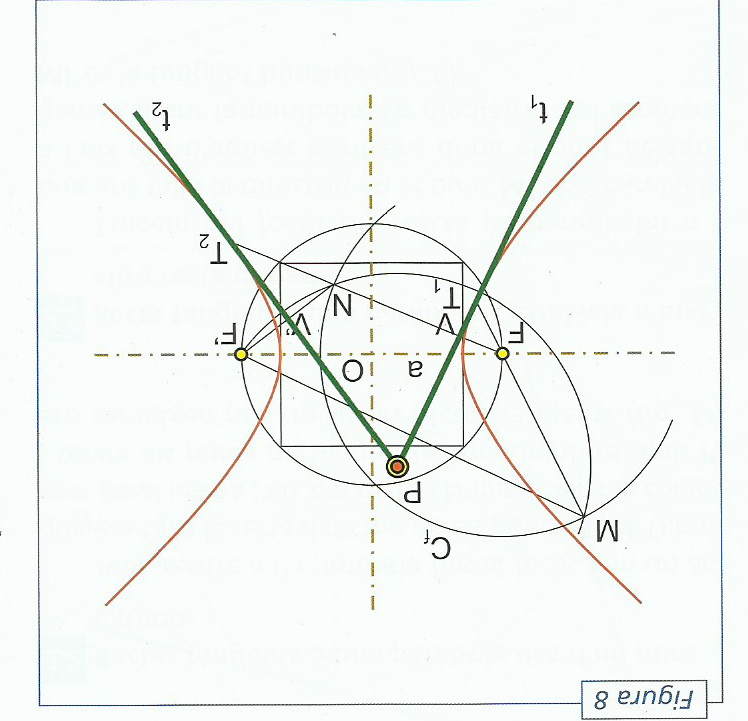 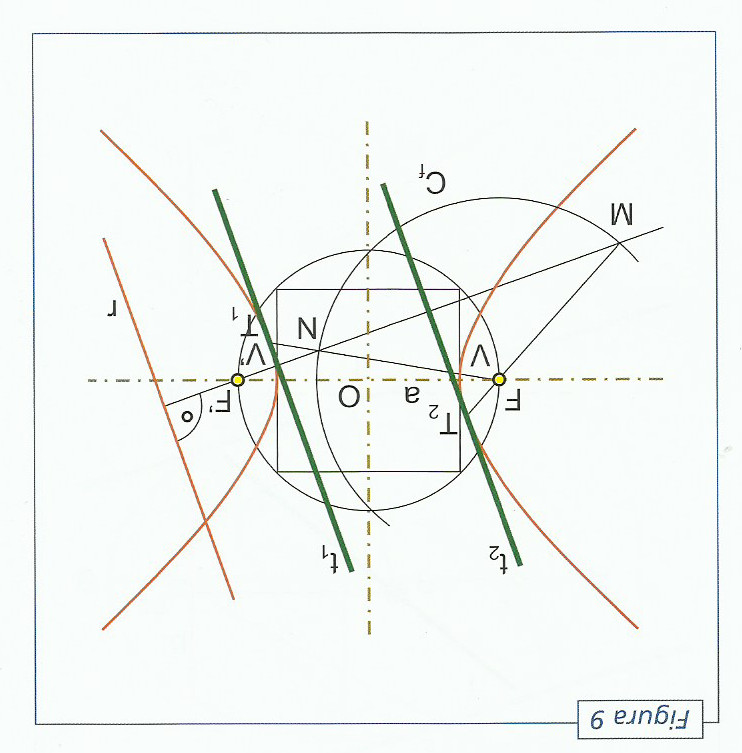 